Предварительный список участников Российско-Британского Делового Форума-2015  «Продвижение двустороннего сотрудничества и интернационализация малого и среднего бизнеса» Титов Борис Юрьевич – Председатель российской части Российско-китайского комитета мира, дружбы и развития, Уполномоченный при Президенте Российской Федерации по защите прав предпринимателейАксаков Анатолий Геннадьевич Председатель Комитета Госдумы РФ по экономической политике, инновационному развитию и предпринимательству, Президент ассоциации региональных банков России; Радьков Александр Васильевич – Заместитель руководителя Федерального агентства «Россотрудничество»Сажин Дмитрий Николаевич, Заместитель директора Департамента стран Европы, Северной Америки и международных организаций, Минэкономразвития России;Ларионова Наталья Игоревна – Директор Департамента развития малого и среднего предпринимательства и конкуренции Министерства экономического развития Российской ФедерацииЕрмаков Виктор Петрович – Генеральный директор Российского агентства поддержки малого и среднего бизнеса, член Общественной палаты Российской Федерации, общественный уполномоченный (омбудсмен) по защите прав малого и среднего предпринимательстваЧупшева Светлана Витальевна, Корпоративный директор, АНО «Агентство стратегических инициатив»  Шаров Андрей Владимирович, Вице-президент по малому бизнесу, ОАО «Сбербанк России»;  Афанасьев Михаил Кузьмич  АО «Российский Банк поддержки малого и среднего предпринимательства» (АО «МСП Банк»);Плаксин Олег Викторович, Директор по международным проектам, ОАО «Российская венчурная компания»; Представитель Банка «ВТБ 24» (кандидатура на утверждении);Торгово-промышленная палата Российской Федерации (кандидатура на утверждении);Общественная организация «Деловая Россия» (кандидатура на утверждении);Калинин Алексей Андреевич,  Директор, Институт исследований развивающихся рынков Московской школы управления СКОЛКОВО. «Международное агентство социально-экономического развития» (кандидатура на утверждении);Федеральная корпорация по развитию малого и среднего предпринимательства (кандидатура на утверждении);*Информация по состоянию на 25.08.15ООО Международное агентство социально-экономического развития Москва Ленинский просп. 158 оф 354 тел/факс +7 (495) 233-48-92                       e-mail: maser21@mail.ru             www.maser-group.ru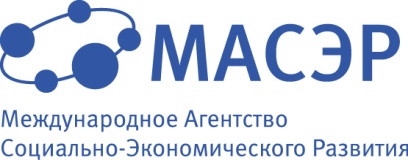 International agency for socio-economic development  LLCMoscow Leninsky prospekt 158  off 354tel/fax +7 (495) 233-48-92e-mail: maser21@mail.ruwww.maser-group.ru